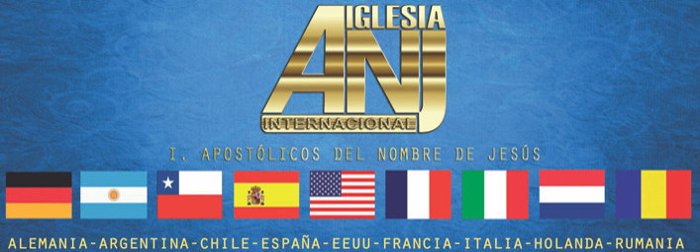            JESUS CUERPO DE DIOS Los que siguen y practican la doctrina pagana babilonica, griega, y Romana de Dos y tres personas en la Divinidad les vuelvo a decir que aun cuando la Biblia dice que “Dios es espiritu” o que “A Dios nadie le vió jamás”Jn.1-18 quiero que sepan que las sagradas escrituras tambien dice que: Dios tiene un cuerpo visible, y que Dios es visible.Es verdad que la biblia dice que “A Dios nadie le vió jamás” pero tambien es verdad que el Tecto no dice “A Dios nadie le verá jamás”. Esto es por que en la dispensacion del A:T Nadie pudo ver el Cuerpo visible de Dios. Pero en el N.T El cuerpo visible de Dios aparecio en el mundo en la persona de Jesus. Mt. 1-21 y aquí aparece Juan confirmandodiciendonos  “El unigenito Dios (Jesus) le ha dado a conocer” Jn.1-18 Juan dice: No hay discusion Jesus es el cuerpo de Dios.         Si Dios no tuviera un cuerpo visible: Lo que escribio David en el Salmo 24-3-4. Y que lo confirmó el sr. Mt.5-8:“Bienaventurados los de limpio corazon porque ellos verán a Dios” seria una falsedad y una mentira. Y ¿Que podriamos decir de la gloriosa esperanza de Job. “Yo sé que mi Redentor vive, Y al fin se levantará sobre el polvo; Y después de deshecha esta mi piel, En mi carne he de ver a Dios y mis ojos le veran” Job.19-26. ¿Cuándo estuvo el Dios de Job en el polvo de la tierra? ¿Si a Dios nadie le puede ver según                                    Juan.1-18 porque Job dice; he de ver a Dios?    ¿Qué diriamos de Is.6-5 “Ay de mi que soy muerto, porque siendo hombre de labios inmundo y habitando en medio de un pueblo que tambien tiene labios inmundos, Han Visto Mis Ojos al Rey”           1Jn 3:2  Amados,  sabemos que cuando él se manifieste,  seremos semejantes a él,  porque le veremos tal como él es. ¿A quien verán los fieles, los santos,  los salvos Si Dios no tuviera un cuerpo visible? David, Job, y el mismo Jesus no dicen que veran al hijo, sino que dice: “Veran A Dios”y  Jesus es el unico cuerpo o persona que existe en la divinidad.           Los dualistas y trinitarios dicen: Jesus no puede ser Dios porque Dios no Muere y Jesus Murió.             Si entendemos que Jesus es el cuerpo de Dios y es la carne que revela a Dios, podemos comprender que Dios muere, pero no eterna deidad sino solo su carne.  Miremos lo que dice: Hech.20:28 dice: "Por tanto mirad por vosotros y por todo el rebaño en que el Espíritu Santo os ha puesto por obispos, para apacentar la iglesia del Señor, la cual Dios ganó por su sangre”. Pablo declara  aquì que Dios derramó Su sangre.Este texto afirma tres cosasDios tiene sangreQue la sangre que Jesús derramo es la sangre de Dios, (Dios murió en la cruz).Si la sangre de Jesús es la sangre de Dios, entonces la humanidad física de Jesús era Dios. Esto muestra que el cuerpo de Jesús en la tumba era Dios .Quien puede negar que fue Jesús quien derramó Su sangre en la cruz. Si la sangre de Cristo es la sangre de Dios, esto indica que el cuerpo de Jesús es el cuerpo de Dios. Muchos creen que Jesús es Dios, pero no saben explicar como siendo Jesus Dios, se murio en la cruz. Hablan de un Dios, pero en la Cruz hablan de Dos.            Dios no sacrifico su deidad por manifestarse en carne, sinó que el incorporó su Humanidad en su Divinidad. Porque mas allá de su encarnacion Dios siempre fue lo que siempre ha sido. Dios. Filip.2-7. La manifestacion de Dios en carne no era Dios cambiandose en un Hombre y dejando de ser Dios, sino que es Dios que viene a existir como Hombre, sin dejar de ser lo que siempre es. Dios . De manera que cuando decimos que Dios se murio, debe entenderse que no es el espiritu de Dios el que Muere sino su Carne. Porque el espiritu de Dios no se muere. Jn.2-19 al 22  Respondió Jesús y les dijo: Destruid este templo, y en tres días lo levantaré. 20 Dijeron luego los judíos: En cuarenta y seis años fue edificado este templo, ¿y tú en tres días lo levantarás? 21 Mas él hablaba del templo de su cuerpo.La Biblia no registra ninguna manifestación corporal permanente de Dios hasta que nació Jesucristo. Dios, en Cristo, tuvo un cuerpo humano y ahora tiene un cuerpo humano glorificado e inmortal. Jesús era Dios y hombre, esta es la enseñanza de las escrituras. Jesús no es solo un hombre. No es la enseñanza de las escrituras que Jesús es un Dios separado del Padre. Jesús dijo: "El que me ha visto a mí, ha visto al Padre" esta fue una respuesta directa a Felipe y a los presente: Quienes estaban deseosos de ver una forma visible del Padre "Muéstranos el Padre, y nos basta." Mas Jesús le respondio Yo soy el Padre"El que me ha visto a mí, ha visto al Padre". Si Jesus hubiese sido solo un hombre no podria decir: El que me ha visto a mí, ha visto al Padre".Todos los Cristianos saben que Jesus es el Señor de los Cielos. Saben que JesuCristo es el Señor de señores y Rey de reyes. Aún la secta no Cristiana, dicen que JesuCristo es el "señor." Pero Desde mucho tiempo los enemigos de Dios, comenzaron a corromper la palabra de Dios, porque no aceptaban como Dios pudo formarse "en semejanza de carne. Los incredulos siempre han “Rebajado” a Jesús (Juan 3:30) para rebajarlo al nivel de dioses inventados por los hombres.La verdad fianl es que Jesús es el único Dios verdadero del Antiguo  y nuevo Testamento. 1ªJn.5-20Algunos dicen que en el Antiguo Testamento Dios tenía un cuerpo espiritual que era visible a otros seres espirituales como los ángeles. Sin embargo los Angeles solo vieron lo fisico y corporal de Dios en Jesus. “Dios fue manifestado en carne . . . visto de los ángeles” (IªTim.3:16).¿ Jesús en la Cruz?" Dios, Mio Dios mio porque me has desamparado? " (Mat.27:46)¿Donde estaba Dios? ¿Dejó su cuerpo, el hijo, su imagen, su naturaleza humana en completo abandono?. Reconozco que me dio mucho enojo escuchar a un desviado de la fe decir que Dios abandonó a su hijo en la cruz.  ¿Ud. Como Padre dejaria solo y abandonado a su hijo herido y medio muerto? Verdad que no. Dios Tampoco.      Si decimos que la deidad se retiró de Jesús en la cruz. Estamos en grave problema: si Dios Abandonó a Jesús en la cruz, La muerte de Jesús era igual a la de los ladrones crucificados.: No habria redencion y todavía estariamos muertos en delitos y pecados. Dios es el unico que puede redimir. Eso exactamente hizo en la cruz. “Dios estaba en Cristo”2ªCor.5-19  Dios nos amó tanto que Él entró en el tiempo del hombre en forma de un hombre: Jesus : y se murió por nuestros pecados. Fue Dios quien derramó su sangre. Hech.20-28. 2ªCor.5:19 nos dice que Dios estaba en Cristo y reconcilió el mundo a Él. ¿Si Dios no estuviera en Cristo, cuándo Él se murió, entonces Cómo Dios pudiera reconciliarse el mundo con  Él? la reconciliación tuvo lugar en la cruz. Lo que hace la expiación eficaz es que ese Jesús Dios manifestado en  carne murió en la cruz.   (Heb.9:14).“Cuanto mas la sangre de Cristo se ofreció a si  mismo sin mancha a Dios limpiará vuestras conciencias de obras muertas para que sirvais al Dios vivo” Fue por el cuerpo de Jesús en sacrificio que Dios reparó los pecados de la humanidad.   ¿Si Dios no dejó a Jesús en la cruz, entonces qué quiso decir Jesús cuándo dijo " Dios, Mio Dios mio porque me has desamparado? Jesús citaba solo las palabras de David en el Salmo 22. “DIOS mío, Dios mío, ¨por qué me has dejado? ¨Por qué estás lejos de mi salvacion, y de las palabras de mi clamor? 2 Dios mío, clamo de día, y no oyes; Y de noche, y no hay para mí silencio. 11 No te alejes de mí, porque la angustia está cerca; Porque no hay quien ayude. 19 Mas tú, señor, no te alejes; Fortaleza mía, apresúrate para mi ayuda”. David no está diciendo que el Señor lo había desamparado de verdad. Él se sentía simplemente como si Dios no estuviera ofreciéndole ayuda en su tiempo de dolor. Jesús, no esta diciendo que Dios lo había desamparado realmente. Él  sentía que su Padre no estaba ofreciéndole ayuda para llevar los pecados del mundo entero. Jesús se sentía solo en la cruz. Su lamento muestra la realidad de Su  humanidad, no la salida de Su naturaleza divina. Jesús la cara de Dios  "Os digo que sus ángeles en los cielos ven siempre el rostro de mi Padre que está en los cielos." (Mat.18:10).              Ese rostro que los Angeles ven en el cielo no es el Rostro de una segunda deidad. Si para los que niegan que Jesus es Dios usando Jn.1-18 “A Dios nadie le vio jamás” de quien es ese rostro que los Angeles permamantemente ven en los cielos. visto de los ángeles” (Itim.3:16).           Amigo hermano en la Biblia palabra de Dios no hay confusion, Dios tiene un solo cuerpo: y ese cuerpo es el de Jesus.“Nadie subió al cielo, sino el que descendió del cielo; el Hijo del Hombre, que está en el cielo” Jn. 3-13 ¿Como podia decir Jesus que estaba en el cielo, si fisicamente estaba en la tierra? ¿Cómo podia Jesus decir que el estaba en el cielo y en la tierra simultaneamente? Un cuerpo humano comun no puede estar en dos lugares al mismo tiempo. Jesus mismo nos responde de quien ese rostro que los angeles permanentemente ven en los cielos. “Si me conocieseis, también a mi Padre conoceríais; y desde ahora le conocéis, y le habéis visto. El que me ha visto a mí, ha visto al Padre” Jn.14-7-9        Mientras Jesús caminaba en la tierra como Dios manifestó en la carne, el Espíritu de Dios seguia llenando el universo y gobernando el cielo. Mientras la plenitud de Dios estaba en persona (carne) de Jesús (Col.2:9), Su Espíritu no estaba preso a ese cuerpo físico.            Ahora bien, no podemos dejar de decir que cuando la Biblia, habla del rostro de Dios menudo lo hace como una metáfora para distinguir su presencia.. Ej: Jacob huyó "del rostro de Esau" su hermano (Génesis 35:1). “El Señor destruyó a los enemigos del Israelites antes de su rostro” (Deut.8:20; 9:3). El salmista oró, "Dios tenga misericordia de nosotros, y nos bendiga; y haga resplandecer su rostro en nosotros" (Salmo 67:1). (Vea 2ªcrónicas.30:9; Salmo 10:11; 27:9; 80:3, 7, 19; Is. 59:2; Jer. 44:11; Ez.39:29; Daniel 9:17.)             Aclaremos que Los ángeles son seres espírituales y no necesitan percibir a Dios en forma física. Es imposible para nosotros discernir, como se relacionan , y comunican con Dios en el reino espiritual. Cuando la Biblia dice que ellos miran Su cara, no se refiere a los sentidos humanos, pero usa las condiciones humanas para describir su interacción espiritual.¡La conclusión ineludible es que Jesús es Dios!   Obispo: Miguel AlarcónPrincipio del formularioFinal del formulario